W N I O S E Ko refundację kosztów wyposażenia lub doposażenia stanowiska pracy□ WNIOSEK* / □  KOREKTA* - dotyczy punktów, załączników: ………………………………………...……* zaznaczyć „x” we właściwym kwadracieKorektę należy złożyć na druku – str. 1 i 2  wniosku, wskazując korygowane punkty i załączniki, przedłożyć korygowane części wniosku na drukach wniosku na stronach, których dotyczy korekta. W przypadku braku miejsca na drukach wniosku, dodatkowe wyjaśnienia 
i uzupełnienia dokumentów należy dołączyć do wniosku lub jego korekty w formie odrębnego dokumentu (pismo/ informacja/załącznik) podpisanego przez Wnioskodawcę.Podstawa prawna:Ustawa o promocji zatrudnienia i instytucjach rynku pracy;Rozporządzenie Ministra Rodziny, Pracy i Polityki Społecznej z dnia 14.07.2017 r. w sprawie dokonywania  z Funduszu Pracy refundacji kosztów wyposażenia lub doposażenia stanowiska pracy oraz przyznawania środków na podjęcie działalności gospodarczej;Rozporządzenie Komisji (UE) nr 1407/2013 z dnia 18.12.2013 r. w sprawie stosowania art. 107 i 108 Traktatu 
o funkcjonowaniu Unii Europejskiej do pomocy de minimis;Rozporządzenie Komisji (UE) nr 1408/2013 z dnia 18.12.2013 r. w sprawie stosowania art. 107 i 108 Traktatu 
o funkcjonowaniu UE do pomocy de minimis w sektorze rolnym;Ustawa z dnia 30.04.2004 r. o postępowaniu w sprawach dotyczących pomocy publicznej;Rozporządzenie Rady Ministrów z dnia 29.03.2010 r. w sprawie zakresu informacji przedstawionych przez podmiot ubiegający się o pomoc de minimis;Rozporządzenie Parlamentu Europejskiego i Rady (UE) 2016/679 z dnia 27 kwietnia 2016 r. w sprawie ochrony osób fizycznych w związku z przetwarzaniem danych osobowych i w sprawie swobodnego przepływu takich danych oraz uchylenia dyrektywy 95/46/WE (ogólne rozporządzenie o ochronie danych), zwane dalej RODO;Ustawa z dnia 6 marca 2018 r. Prawo przedsiębiorców. Pouczenie - przyjmuję do wiadomości, że:Stanowiska pracy i zakupy wyposażenia, którego dotyczy wniosek nie mogą być utworzone i dokonane przed podpisaniem umowy w sprawie przyznania refundacji kosztów wyposażenia lub doposażenia stanowiska pracy skierowanego bezrobotnego, określającej rodzaj wyposażenia, termin jego zakupu 
i termin zatrudnienia.Refundacja kosztów wyposażenia lub doposażenia stanowiska pracy dla skierowanego bezrobotnego stanowi pomoc  w ramach zasady de minimis.Złożenie wniosku nie gwarantuje otrzymania środków. Wniosek o refundację może być przez Starostę uwzględniony, jeżeli Wnioskodawca spełnia warunki określone w w/w przepisach oraz gdy wniosek jest kompletny i prawidłowo sporządzony, a Starosta dysponuje środkami na jego sfinansowanie.O uwzględnieniu lub odmowie uwzględnienia wniosku o refundację Wnioskodawca zostanie powiadomiony                   w formie pisemnej w terminie 30 dni od dnia złożenia kompletnego wniosku. W przypadku nieuwzględnienia wniosku Starosta podaje przyczynę odmowy. Od negatywnego stanowiska nie przysługuje odwołanie, ponieważ nie stanowi ono decyzji administracyjnej.Wniosek należy wypełnić czytelnie oraz nie należy usuwać i modyfikować elementów wniosku. Każdą stronę wniosku i załączników należy parafować. Niedopuszczalne jest stosowanie korektora. Poprawki należy wprowadzać poprzez skreślenie błędnego tekstu, wpisanie obok prawidłowego zapisu i każdorazowe zaparafowanie.Złożony wniosek wraz z dokumentacją nie podlega zwrotowi.Korekta wniosku lub uzupełnienie złożonego wniosku o dokumenty mające wpływ na jego ocenę zarówno pod względem formalnym jak i merytorycznym, skutkuje przesunięciem terminu rozpatrzenia wniosku.Refundacja nie zostanie dokonana, jeżeli łącznie z inną pomocą ze środków publicznych, niezależnie od jej formy           i źródła pochodzenia, w tym ze środków pochodzących z budżetu Unii Europejskiej, udzieloną w odniesieniu do tych samych kosztów kwalifikowanych, spowoduje przekroczenie dopuszczalnej intensywności pomocy określonej dla danego przekroczenia pomocy.Informację o otrzymanej pomocy de minimis, wykazanej w części V pkt 13 wniosku, mogę samodzielnie sprawdzić w Systemie Udostępniania Danych o Pomocy Publicznej (SUDOP) dostępnym na stronie internetowej UOKiK: https://sudop.uokik.gov.pl....................................................................................................(data i czytelny podpis lub parafka i pieczęć imienna osoby lub osób uprawnionych do reprezentowania Wnioskodawcy)DANE DOTYCZĄCE WNIOSKODAWCY:Nazwa firmy wg wpisu do KRS lub CEIDG: ……………….………………………………….……………………………………………………………………………………………………………………………………..……………………Adres siedziby podmiotu/ adres miejsca zamieszkania: .......................................................................................…………………………………………………………………………………………………………..……………………NIP: ............................................. REGON: …….........................……... KRS: .................................................... PESEL (dotyczy osób fizycznych prowadzących działalność gospodarczą): …………….........................…………Telefon: ……………………………..; fax: …….………………….………; e-mail: ……………………………………Wyrażam* □ / nie wyrażam*□ zgodę na przekazywanie drogą elektroniczną na wskazany adres e-mail wszelkiej korespondencji dot. rozpatrzenia wniosku i realizacji umowy zawartej na jego podstawie.Data rozpoczęcia działalności gospodarczej: ……..………………………………………..……….…………………Klasa rodzaju działalności wg Polskiej Klasyfikacji Działalności Gospodarczej (wg PKD z 2007 r.)główne PKD (symbol, nazwa): ………………………………………………………………………….…………… …………………………………………………………………………………………………………….……………, PKD, którego dotyczy refundacja (symbol, nazwa): …………………………………………………………… …………………………………………………….…………………………………….............................................Miejsce/a prowadzenia działalności (adres/y): ………………………................................................................... ………………………………………………………………………………………………………………………………..Adres do korespondencji: ………..………………………………………………………………………………………..Nazwa banku i numer konta: ................................................................................................................................. Oznaczenie formy prawnej prowadzonej działalności gospodarczej: .....................................................................Osoba/y uprawniona/e do reprezentowania Wnioskodawcy (do podpisania umowy) – zgodnie z dokumentacją rejestracyjną lub przedłożonym pełnomocnictwem notarialnym: ………………………………….…..……………… …..…….……………………….................................................................................................................................(podać imię i nazwisko, stanowisko służbowe oraz numer dowodu osobistego, organ wydający i datę wydania)Osoba upoważniona do kontaktu z PUP Lubań (imię i nazwisko, stanowisko służbowe i numer telefonu): ......................................................................................................................................................................................…………………………………………………………………………………………………………………………..Płatnik podatku VAT (zaznaczyć „x” we właściwym kwadracie):  □ TAK;           □  NIE; podstawa zwolnienia: .......................................................................................................................;Wielkość przedsiębiorstwa (beneficjenta) wg ustawy Prawo przedsiębiorców z dnia 6 marca 2018 r. oraz przepisów rozporządzenia Komisji (UE) Nr 1407/2013 z dnia 18.12.2013 r. w sprawie zastosowania art. 107
i 108 Traktatu o funkcjonowaniu Unii Europejskiej do pomocy de minimis, zaznaczyć „x” we właściwym kwadracie:mikro - przedsiębiorstwo zatrudniające mniej niż 10 osób i którego obroty roczne i/lub roczna suma  bilansowa nie przekracza 2 mln euro □ ,małe - przedsiębiorstwo zatrudniające mniej niż 50 osób i którego obroty roczne i/lub roczna  suma bilansowa nie przekracza 10 mln euro □ ,średnie -  przedsiębiorstwo zatrudniające mniej niż 250 osób i którego obroty roczne nie przekraczają 
50 mln euro i/lub roczna suma bilansowa nie przekracza 43 mln euro □ ,pozostałe □.INFORMACJA O STANIE ZATRUDNIENIA:UWAGA! */ pracownikiem jest osoba zatrudniona na podstawie umowy o pracę (w tym pracownicy młodociani), powołania, wyboru, mianowania lub spółdzielczej umowy o pracę; nie wykazuje się tu właścicieli firmy; ilość pracowników zatrudnionych w niepełnym wymiarze czasu pracy stanowi części ułamkowe; **/osoby zatrudnione na podstawie umowy o pracę, bez względu na wymiar czasu pracy.Oświadczam, iż:Liczba osób zatrudnionych** w dniu składania wniosku: ___________. Liczba pracowników* zatrudnionych na podstawie umowy o pracę w przeliczeniu na pełny wymiar czasu pracy na dzień złożenia wniosku: ___________.Liczba osób świadczących pracę na rzecz Wnioskodawcy na podstawie innych tytułów niż umowa o pracę (właściciel firmy, osoby współpracujące, umowy cywilno-prawne itp.): ___________ os.Liczba pracowników*, którym zmniejszono wymiar czasu pracy w okresie 6 m-cy bezpośrednio poprzedzających dzień złożenia wniosku: ___________os.Liczba zatrudnionych pracowników* w okresie 12 pełnych miesięcy poprzedzających dzień złożenia wniosku według stanu na ostatni dzień pełnego miesiąca poprzedzającego dzień złożenia wniosku. 
(W przypadku podmiotów prowadzących działalność gospodarczą przez okres do 12 m-cy, minimum 
6 m-cy, należy wypełnić tylko m-ce, w których działalność gospodarcza była prowadzona. W miesiącach, 
w których działalność gospodarcza nie była prowadzona wpisać „0”).DANE DOTYCZĄCE PLANOWANYCH DO WYPOSAŻENIA LUB DOPOSAŻENIA STANOWISK PRACY:SYTUACJA FINANSOWA WNIOSKODAWCY:Majątek:*Wartość razem aktywów i pasywów musi być równaZestawienie wyniku za bieżący rok (do ostatniego dnia miesiąca poprzedzającego złożenie wniosku):Zadłużenia wnioskodawcy (i współmałżonka - w przypadku osób fizycznych) wobec banków (kredyty, pożyczki), podmiotów gospodarczych, budżetu państwa, ZUS, US, osób fizycznych; zobowiązania z tytułu udzielonych poręczeń, gwarancji:Uwagi i wyjaśnienia do zadłużenia, sytuacji ekonomiczno-finansowej:…………………………………………………………………………………………………………………………………………………………………………………………………………………………………………………………………………………………………………………………………………………………………………………………….………………………………………………………………………………………………………………………………………………………………………………………………………………………………………………………………...............................................................................................    (data i czytelny podpis lub parafka i pieczęć imienna osoby     lub osób uprawnionych do reprezentowania Wnioskodawcy)..................................................................................     (data i czytelny podpis lub parafka i pieczęć imienna osoby lub osób uprawnionych do reprezentowania Wnioskodawcy)Uwagi i wyjaśnienia Wnioskodawcy:do zaproponowanej formy zabezpieczenia: ……….…………….………………………………………………… ……………………………………………………………………………………………………….…………………………………………..………………………………………………………………………….………………………..………………………………………………………………………………….…………………………...…….…………inne do wniosku, załączników, projektu umowy: ……………………………..…………………….……….............……………………………………………………………………………………………………………..…….………..…………………………………………………………………………………………………………………………….ZAŁĄCZNIKI DO WNIOSKUZałącznik nr 1 - Kalkulacja wydatków na wyposażenie lub doposażenie dla poszczególnych stanowisk pracy 
i źródła ich finansowania wraz z uzasadnieniem.Załącznik nr 2 - Oświadczenie wnioskodawcy (część I) i współmałżonki/a wnioskodawcy (część II).Załącznik nr 3 - Oświadczenie poręczyciela o uzyskiwanych dochodach i sytuacji majątkowej (część I) 
i współmałżonki/a poręczyciela (część II).Załącznik nr  4 - Klauzule informacyjne.Formularz informacji przedstawianych przy ubieganiu się o pomoc de minimis dostępny na stronie internetowej Urzędu www.luban.praca.gov.pl.W przypadku podpisania wniosku przez pełnomocnika lub wskazania we wniosku pełnomocnika do zawarcia umowy – każdorazowo do wniosku należy przedłożyć pełnomocnictwo jednoznacznie określające jego zakres, w szczególności do reprezentowania wnioskodawcy oraz składania oświadczeń woli i zaciągania zobowiązań 
w jego imieniu potwierdzone przez Notariusza i wydane w formie odpisu lub oryginał pełnomocnictwa wraz 
z oryginalnym dowodem wpłaty dokumentującym poniesienie opłaty skarbowej gotówką bezpośrednio w kasie organu podatkowego bądź przelewem na jego rachunek (właściwy organ podatkowy - Urząd Miasta Lubań).Pełnomocnictwo nie jest wymagane, jeżeli osoba podpisująca wniosek i umowę jest upoważniona z imienia
i nazwiska do reprezentowania pracodawcy/wnioskodawcy w odnośnym dokumencie rejestracyjnym (KRS, CEiDG) pod warunkiem, iż wynika to ze sposobu i zakresu reprezentacji.W przypadku wątpliwości co do autentyczności złożonego na pełnomocnictwie podpisu osoby udzielającej pełnomocnictwa PUP może zażądać:uwierzytelnienia złożonego pełnomocnictwa przez Notariusza lubosobistego zgłoszenia się do siedziby PUP osoby udzielającej pełnomocnictwa, w celu złożenia na druku wniesionego pełnomocnictwa podpisu tej osoby, w obecności upoważnionego pracownika PUP.W przypadku wniosków składanych przez spółki cywilne lub spółki jawne należy przedłożyć uwierzytelnioną przez Notariusza lub wnioskodawcę umowę spółki (na żądanie PUP należy przedłożyć do wglądu oryginał dokumentu). Dokumenty potwierdzające zatrudnienie w okresie ostatnich 6 miesięcy przed dniem złożenia wniosku w każdym miesiącu, co najmniej 1 pracownika na podstawie stosunku pracy w pełnym wymiarze czasu pracy oraz dokumenty potwierdzające jego ubezpieczenie, np. ZUS RCA - (dotyczy wyłącznie producenta rolnego).Inne dokumenty, jakie: ...........................................................................................................................................IX. OŚWIADCZENIA WNIOSKODAWCY DOTYCZĄCE ZŁOŻONEGO WNIOSKU I ZAŁĄCZNIKÓW / UWAGI WNIOSKODAWCYOświadczam, iż:Wszelkie informacje podane w niniejszym wniosku, złożone oświadczenia oraz przedłożone do wniosku dokumenty jako załączniki do wniosku są prawdziwe i zgodne ze stanem faktycznym; dane widniejące 
w KRS lub CEIDG są zgodne ze stanem faktycznym.Posiadam wszelkie niezbędne dokumenty wymagane w zakresie prowadzonej działalności, w tym m. in.: koncesje, licencje, zezwolenia, certyfikaty, a także wpisy do stosownych rejestrów. Wyrażam zgodę na zbieranie, przetwarzanie, udostępnianie i archiwizowanie danych osobowych dotyczących mojej osoby (firmy) zgodnie z ustawą o ochronie danych osobowych z dnia 10.05.2018 r. oraz RODO w zakresie związanym z realizacją wniosku oraz umowy o refundację ze środków Funduszu Pracy kosztów wyposażenia lub doposażenia stanowiska pracy dla skierowanych bezrobotnych oraz wyrażam zgodę na umieszczenie
w aktach sprawy dołączonych do wniosku dokumentów.Oświadczenia zawarte we wniosku i w dokumentach dołączonych do wniosku składam pod rygorem odpowiedzialności karnej wynikającej z art. 270 §1 i art. 286 §1 ustawy z dnia 6 czerwca 1997 r. – Kodeks Karny, który stanowi: art. 270 §1 „Kto, w celu użycia za autentyczny, podrabia lub przerabia dokument lub takiego dokumentu jako autentycznego używa, podlega grzywnie, karze ograniczenia wolności albo pozbawienia wolności od 3 miesięcy do lat 5”; art. 286 §1 „Kto, w celu osiągnięcia korzyści majątkowej, doprowadza inną osobę do niekorzystnego rozporządzenia własnym lub cudzym mieniem za pomocą wprowadzenia jej w błąd albo wyzyskania błędu lub niezdolności do należytego podejmowania przedsiębranego działania podlega karze pozbawienia wolności od
6 miesięcy do lat 8.”..................................................................................   (data i czytelny podpis lub parafka i pieczęć imienna osoby 
       lub osób uprawnionych do reprezentowania Wnioskodawcy)*w przypadku chęci zakupu rzeczy używanej do wniosku należy dołączyć 3 oferty rynkowe odzwierciedlające ceny identycznych rzeczy używanych z podaniem źródła pozyskania oferty (bądź rzeczy używanych o podobnych cechach, parametrach
i funkcjonalnościach); zakup rzeczy używanych będzie możliwy po uzyskaniu zgody Urzędu .......................................................................................   (data i czytelny podpis lub parafka i pieczęć imienna osoby   lub osób uprawnionych do reprezentowania Wnioskodawcy)                    
                   ...............................................................................................  (data i czytelny podpis lub parafka i pieczęć imienna osoby lub osób uprawnionych do reprezentowania Wnioskodawcy)Załącznik nr 2Część I.                                          						        O Ś W I A D C Z E N I E     W N I O S K O D A W C YWypełnia Wnioskodawca - w przypadku spółki cywilnej, każdy ze wspólnikówOświadczam, że:Mój stan cywilny to*: panna / kawaler,    rozwódka / rozwodnik,    wdowa / wdowiec,    mężatka / żonaty   Pozostaję w ustawowej wspólności małżeńskiej majątkowej* ………..…………………...……. tak   /      nie        nie dotyczy                                              (imię i nazwisko współmałżonki/a)Data ………………………….. 				         ………………………………………………                                                                                              czytelny podpis WnioskodawcyCzęść II.O Ś W I A D C Z E N I EW S P Ó Ł M A Ł Ż O N K A     W N I O S K O D A W C Y(Nie jest wymagane w przypadku: rozwodu, rozdzielności majątkowej - należy przedłożyć orzeczenie sądu
o rozdzielności majątkowej lub inny dokument potwierdzający rozdzielność majątkową)Ja ..................................................................................................................................................................(imię i nazwisko współmałżonki/a wnioskodawcy) wyrażam zgodę na udzielenie refundacji kosztów wyposażenia lub doposażenia stanowisk(a) pracy dla mojego współmałżonkaDobrowolnie wyrażam zgodę na przetwarzanie danych osobowych zgodnie z ustawą z dnia 
10.05.2018 r. o ochronie danych osobowych oraz RODO w zakresie związanym z realizacją wniosku oraz umowy w sprawie refundacji kosztów wyposażenia lub doposażenia stanowisk pracy. ................................, dnia ....................                                       ………..…................................................         (miejscowość)                                                                          (czytelny podpis współmałżonka                  
                                                                                                                       Wnioskodawcy)*właściwe zaznaczyć „X”Część I.								             Załącznik nr 3O Ś W I A D C Z E N I E PORĘCZYCIELA O UZYSKIWANYCH DOCHODACH I SYTUACJI MAJĄTKOWEJWAŻNE: Oświadczenie poręczyciel wypełnia własnoręcznie, czytelnym pismem, bez użycia korektora.Ja  (imię i nazwisko) .................................................................................................................................PESEL , Urodzony(a) ….…… r. miejscowość …………………….….Nazwisko rodowe ............................................ Imiona rodziców ..............................................................legitymujący(a) się dowodem osobistym seria  nr ,wydanym przez.................................................................................... dnia .............................................Adres zameldowania na pobyt stały .........................................................................................................Adres zamieszkania ..................................................................................................................................Mój stan cywilny to*: panna □  / kawaler □  / rozwódka □ / rozwodnik □ / wdowa □ / wdowiec □ / mężatka □  / żonaty □Rozdzielność majątkowa ze współmałżonkiem*:  posiadam □ /  nie posiadam □  / nie dotyczy □    OŚWIADCZAM, ŻE:Jestem  zatrudniony(a) w ................................................................................................................						(nazwa i adres zakładu pracy)  ................................................................................................................................................................... na stanowisku ……………………………………………………………………..........................……........... od dnia ........................... na podstawie umowy o pracę na czas: nieokreślony* □  /   określony* □   /  próbny* □ do dnia ............................ (należy wskazać graniczną datę upływu okresu umowy o pracę zawartej na czas określony, próbny)Znajduję się* □  /     nie znajduję się* □    w okresie wypowiedzenia umowy o pracę,przeciętne miesięczne wynagrodzenie brutto (uwzględniając średnią z ostatnich 3 pełnych miesięcy) 

wynosi ......................zł/m-c, słownie........................................................................................................Prowadzę działalność gospodarczą w zakresie ………………………………………………..........…………………………………………………, od dnia ………………….…., NIP: ......................................Dochód brutto z tytułu prowadzenia działalności gospodarczej w bieżącym roku wyniósł ……….………… zł, słownie: ................................................................................................………………średnio miesięcznie ...................... zł, a w roku poprzednim ………....…… zł,     średnio miesięcznie ................... zł, słownie: ………………………………………………………………………………………………….………… Prowadzony zakład znajduje się* □    /    nie znajduje się* □ w stanie likwidacji lub upadłości.Pobieram emeryturę* □ / świadczenie przedemerytalne* □ w kwocie brutto miesięcznie 
…………......… zł,  słownie: ……………………………….……………………………………………...... Pobieram rentę, w kwocie brutto miesięcznie ……......…..… zł,  słownie: ……………………..…....... 
Prawo do renty ustalone mam do dnia ……..… (należy wskazać graniczną datę upływu okresu pobierania renty)Prowadzę gospodarstwo rolne o powierzchni …..……….. ha fizycznych, ……….…….. ha przeliczeniowych, z którego przychód brutto roczny wynosi …………...........……..…zł., słownie:……………………………….………………………………….…………………………………… * właściwe zaznaczyć „X” II. INFORMACJA O POSIADANYCH ZOBOWIĄZANIACH FINANSOWYCH 
LUB ICH BRAKU:(Należy podać kwotę zobowiązań. W przypadku braku zobowiązań należy wpisać „0”, „brak” lub „nie posiadam”, zgodnie ze stanem faktycznym i prawnym na dzień złożenia oświadczenia. Dobrowolnie wyrażam/y zgodę na przetwarzanie danych osobowych zgodnie z ustawą z dnia 10.05.2018 r. o ochronie danych osobowych oraz RODO w zakresie związanym z realizacją wniosku oraz umowy w sprawie refundacji kosztów wyposażenia lub doposażenia stanowisk pracy. Oświadczenia zawarte w części I i II składam/y pod rygorem odpowiedzialności karnej wynikającej z art. 270 §1 i art. 286 §1 ustawy z dnia 6 czerwca 1997 r. – Kodeks Karny, który stanowi: art. 270 §1 „Kto, w celu użycia za autentyczny, podrabia lub przerabia dokument lub takiego dokumentu jako autentycznego używa, podlega grzywnie, karze ograniczenia wolności albo pozbawienia wolności od 3 miesięcy do lat 5”; art. 286 §1 „Kto, w celu osiągnięcia korzyści majątkowej, doprowadza inną osobę do niekorzystnego rozporządzenia własnym lub cudzym mieniem za pomocą wprowadzenia jej w błąd albo wyzyskania błędu lub niezdolności do należytego podejmowania przedsiębranego działania podlega karze pozbawienia wolności od 
6 miesięcy do lat 8.”……………………………………………………...........               ...............................................................(data i czytelny podpis współmałżonka poręczyciela)                       (data i czytelny podpis poręczyciela)Uwaga! Oświadczenie jest ważne 1 m-c od daty złożenia na nim podpisu poręczyciela i współmałżonki poręczyciela.Część II.   OŚWIADCZENIE  WSPÓŁMAŁŻONKA   PORĘCZYCIELA(Nie jest wymagane w przypadku: rozwodu, rozdzielności majątkowej - należy przedłożyć orzeczenie sądu
o rozdzielności majątkowej lub inny dokument potwierdzający rozdzielność majątkową)Ja .......................................................................................................................................  
      (imię i nazwisko współmałżonka poręczyciela)wyrażam zgodę na udzielenie Wnioskodawcy poręczenia przez mojego współmałżonka,z tytułu ubiegania się o refundację kosztów wyposażenia lub doposażenia stanowiska pracy, które mają być udzielone przez Starostę Lubańskiego do wysokości wnioskowanej kwoty refundacji.                                                        …...............................................................................                                                                                               (data, czytelny podpis współmałżonka poręczyciela)
* właściwe zaznaczyć „X”Załącznik nr 4KLAUZULE INFORMACYJNEPodstawa prawna: art.13 ust. 1 i ust. 2 rozporządzenia Parlamentu Europejskiego i Rady (UE) 2016/679 
z dnia 27 kwietnia 2016 r. w sprawie ochrony osób fizycznych w związku z przetwarzaniem danych osobowych 
i w sprawie swobodnego przepływu takich danych oraz uchylenia dyrektywy 95/46/WE (ogólnie rozporządzenie 
o ochronie danych), zwanego dalej „rozporządzeniem 2016/679‘'.
Zgodnie z art. 13 ust. 1 i ust. 2 rozporządzenia 2016/679 PUP w Lubaniu informuje, że:Część I.    INFORMACJA DLA WNIOSKODAWCY.Administratorem danych osobowych jest Powiatowy Urząd Pracy w Lubaniu, ul. Lwówecka 10, 59-800 Lubań.Dane osobowe przetwarzane są w celu realizacji zadań zawartych w ustawie z dnia 20 kwietnia 2004 r. 
o promocji zatrudnienia i instytucjach rynku pracy, na podstawie art. 6 ust. 1 lit. c rozporządzenia 2016/679.Odbiorcami danych osobowych będą wyłącznie podmioty uprawnione do uzyskania danych osobowych na podstawie przepisów prawa.Dane osobowe przechowywane będą w czasie określonym przepisami prawa, zgodnie z instrukcją kancelaryjną i jednolitym rzeczowym wykazem akt.Osoba, której dane dotyczą ma prawo żądania od administratora dostępu do danych osobowych, prawo do ich sprostowania, prawo do wniesienia sprzeciwu wobec przetwarzania, prawo do przenoszenia danych.Osoba, której dane dotyczą ma prawo wniesienia skargi do organu nadzorczego jeśli jej zdaniem, przetwarzanie danych osobowych narusza przepisy rozporządzenia 2016/679.Podanie danych osobowych w zakresie wymaganym ustawodawstwem – ustawa z dnia 20 kwietnia 2004 r. 
o promocji zatrudnienia i instytucjach rynku pracy – jest obligatoryjne.Dane osobowe nie będą przetwarzane w sposób zautomatyzowany i nie będą profilowane.Dane osobowe mogą być przekazywane innym organom i podmiotom wyłącznie na podstawie obowiązujących przepisów prawa.Dane kontaktowe inspektora ochrony danych: andrzej.butkiewicz@luban.praca.gov.pl, tel. 757222548 wew. 200.
Oświadczam, iż zapoznałem/am się z treścią powyższej informacji..............................., dnia ....................	                                              ………..……..................................           (miejscowość)                                                                                (czytelny podpis Wnioskodawcy)_________________________________________________________________________________Część II.
       INFORMACJA  DLA  PORĘCZYCIELI  I  WSPÓŁMAŁŻONKA  WNIOSKODAWCY.Administratorem danych osobowych jest Powiatowy Urząd Pracy w Lubaniu, ul. Lwówecka 10, 59-800 Lubań.Dane osobowe przetwarzane są w celu realizacji zadań zawartych w ustawie z dnia 20 kwietnia 2004 r. 
o promocji zatrudnienia i instytucjach rynku pracy, na podstawie art. 6 ust. 1 lit. c rozporządzenia 2016/679.Odbiorcami danych osobowych będą wyłącznie podmioty uprawnione do uzyskania danych osobowych na podstawie przepisów prawa.Dane osobowe przechowywane będą w czasie określonym przepisami prawa, zgodnie z instrukcją kancelaryjną
i jednolitym rzeczowym wykazem akt.Osoba, której dane dotyczą ma prawo żądania od administratora dostępu do danych osobowych, prawo do ich sprostowania, prawo do wniesienia sprzeciwu wobec przetwarzania, prawo do przenoszenia danych.Osoba, której dane dotyczą ma prawo wniesienia skargi do organu nadzorczego jeśli jej zdaniem, przetwarzanie danych osobowych narusza przepisy rozporządzenia 2016/679.Podanie danych osobowych w zakresie wymaganym ustawodawstwem – ustawa z dnia 20 kwietnia 2004 r. 
o promocji zatrudnienia i instytucjach rynku pracy – jest obligatoryjne.Dane osobowe nie będą przetwarzane w sposób zautomatyzowany i nie będą profilowane.Dane osobowe mogą być przekazywane innym organom i podmiotom wyłącznie na podstawie obowiązujących przepisów prawa.Dane kontaktowe inspektora ochrony danych: andrzej.butkiewicz@luban.praca.gov.pl  tel. 757222548 wew. 200.Oświadczam, iż zapoznałem/am się z treścią powyższej informacji................................., dnia ....................	                                              ……….............................................           (miejscowość)                                                                                            (czytelny podpis Poręczyciela nr 1)................................, dnia ....................	                                              ……….........................................           (miejscowość)                                                                                           (czytelny podpis Poręczyciela nr 2)..........................., dnia ........................	                         ……………………..……....................................           (miejscowość)                                                                           (czytelny podpis współmałżonki/a Wnioskodawcy)WNIOSKODAWCA_  _ _ _ _ _ _ _ _ _ _ _ _ _ _ _ _ _ pieczęć WnioskodawcyPieczęć i data wpływu wnioskuRejestr wniosków nr ……/2020
 (wypełnia Powiatowy Urząd Pracy)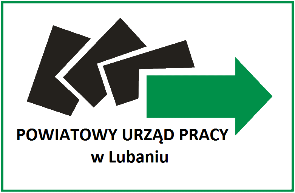 Starosta Lubański 
za pośrednictwem 
Dyrektora Powiatowego Urzędu Pracy w Lubaniu 
ul. Lwówecka 10, 59-800 LubańLUB:Lp.Miesiąc/ rokStan zatrudnienia netto 
(z dokładnością 
do 2 miejsc po przecinku)liczba pracowników*Stan zatrudnienia netto 
(z dokładnością 
do 2 miejsc po przecinku)liczba pracowników*Informacje dotyczące rozwiązania stosunku pracy (kolumna 4,5,6,7)Informacje dotyczące rozwiązania stosunku pracy (kolumna 4,5,6,7)Informacje dotyczące rozwiązania stosunku pracy (kolumna 4,5,6,7)Informacje dotyczące rozwiązania stosunku pracy (kolumna 4,5,6,7)Lp.Miesiąc/ rokStan zatrudnienia netto 
(z dokładnością 
do 2 miejsc po przecinku)liczba pracowników*Stan zatrudnienia netto 
(z dokładnością 
do 2 miejsc po przecinku)liczba pracowników*Liczba osób zatrudnionych **
z którymi rozwiązano stosunek pracyŁączny wymiar czasu pracy osób wskazanych
w kol. 4 Przyczyna rozwiązania stosunku pracy oraz wskazanie z czyjej inicjatywy doszło do rozwiązania stosunku pracyPodstawa prawna rozwiązania umowy o pracę 
wskazana 
w świadectwie pracy123345671.2.3.4.5.6.7.8.9.10.11.12.OGÓŁEMOGÓŁEMŚREDNIOROCZNY STAN ZATRUDNIENIA NETTOŚREDNIOROCZNY STAN ZATRUDNIENIA NETTOŚREDNIOROCZNY STAN ZATRUDNIENIA NETTONależy podać wartość ogółem z kol. 3 podzieloną przez liczbę miesięcy.Należy podać wartość ogółem z kol. 3 podzieloną przez liczbę miesięcy.Należy podać wartość ogółem z kol. 3 podzieloną przez liczbę miesięcy.Należy podać wartość ogółem z kol. 3 podzieloną przez liczbę miesięcy.Liczba stanowisk pracy, która zostanie utworzona dla skierowanych bezrobotnych: ……….................Liczba stanowisk pracy, która zostanie utworzona dla skierowanych bezrobotnych: ……….................Wnioskowana kwota refundacji kosztów wyposażenia lub doposażenia stanowiska pracy:
 
……………..…… zł, słownie:…….……………………….……………..………..…………….…………………… Koszt utworzenia stanowisk/a pracy ogółem wynosi: …………………………… zł, zgodnie z kalkulacją wydatków na wyposażenie lub doposażenie stanowisk pracy i źródłami ich finansowania wraz ze szczegółową specyfikacją wydatków dotyczących wyposażenia lub doposażenia stanowiska pracy (załącznik nr 1 do wniosku).Wnioskowana kwota refundacji kosztów wyposażenia lub doposażenia stanowiska pracy:
 
……………..…… zł, słownie:…….……………………….……………..………..…………….…………………… Koszt utworzenia stanowisk/a pracy ogółem wynosi: …………………………… zł, zgodnie z kalkulacją wydatków na wyposażenie lub doposażenie stanowisk pracy i źródłami ich finansowania wraz ze szczegółową specyfikacją wydatków dotyczących wyposażenia lub doposażenia stanowiska pracy (załącznik nr 1 do wniosku).Opis stanowisk/a pracy, dla których/ego Pracodawca ubiega się o refundację: Jeżeli podmiot zamierza utworzyć kilka stanowisk pracy w tym samym zawodzie lub w różnych zawodach
i specjalnościach, wówczas dla każdego stanowiska pracy należy złożyć odrębny: Opis stanowiska pracy zawarty w cz. III pkt 3  i Kalkulację wydatków zawartą w zał. nr 1 lub złożyć odrębny wniosek z kompletem dokumentów.Opis stanowisk/a pracy, dla których/ego Pracodawca ubiega się o refundację: Jeżeli podmiot zamierza utworzyć kilka stanowisk pracy w tym samym zawodzie lub w różnych zawodach
i specjalnościach, wówczas dla każdego stanowiska pracy należy złożyć odrębny: Opis stanowiska pracy zawarty w cz. III pkt 3  i Kalkulację wydatków zawartą w zał. nr 1 lub złożyć odrębny wniosek z kompletem dokumentów.Nazwa zawodu: …………………………………………….………………………………………………………,Kod zawodu: Nazwa stanowiska pracy: ……………………………………………….………..………………………………..Nazwę i kod zawodu należy podać zgodnie z Rozporządzeniem MPIPS z dnia 07.08.2014 r. w sprawie klasyfikacji zawodów i specjalności na potrzeby rynku pracy oraz zakresu jej stosowania.Ilość stanowisk pracy:  Miejsce zatrudnienia rozumiane jako miejsce utworzonego stanowiska pracy /miejscowość, adres/: ………..……………………………………………………………………………………..………………..………Godziny pracy (od-do): ……………………………………………………………………………………………………………...………… Dni pracy (np. od poniedziałku do piątku): …………………………………………………..…………………System czasu pracy, zmianowość: ……………………………………………………………………..…………; Wysokość wynagrodzenia brutto / m-c: ………………..……….. zł.  Termin płatności wynagrodzenia:     do ostatniego dnia za m-c bieżący         w następnym miesiącu Nazwa zawodu: …………………………………………….………………………………………………………,Kod zawodu: Nazwa stanowiska pracy: ……………………………………………….………..………………………………..Nazwę i kod zawodu należy podać zgodnie z Rozporządzeniem MPIPS z dnia 07.08.2014 r. w sprawie klasyfikacji zawodów i specjalności na potrzeby rynku pracy oraz zakresu jej stosowania.Ilość stanowisk pracy:  Miejsce zatrudnienia rozumiane jako miejsce utworzonego stanowiska pracy /miejscowość, adres/: ………..……………………………………………………………………………………..………………..………Godziny pracy (od-do): ……………………………………………………………………………………………………………...………… Dni pracy (np. od poniedziałku do piątku): …………………………………………………..…………………System czasu pracy, zmianowość: ……………………………………………………………………..…………; Wysokość wynagrodzenia brutto / m-c: ………………..……….. zł.  Termin płatności wynagrodzenia:     do ostatniego dnia za m-c bieżący         w następnym miesiącu Informacja na temat lokalu, pomieszczenia, w którym utworzone zostanie nowe stanowisko pracy
w zakresie: powierzchnia: ………………………………………… media:……….………………….………......warunki sanitarne: ……………………………………………………………………………………….................lokalizacja (np. parter, piętro): …………………………………………………………………………………...…inne (bhp, p.poż, przeznaczenie lokalu - np. pomieszczenie biurowe, hala produkcyjna): …….……………………………………………………………………………………………………………………….………………………………………………………………………………………………………………………………………….Oświadczam, iż:Posiadam w dniu złożenia wniosku tytuł prawny do lokalu wskazanego w części III pkt 3.3 wniosku, na okres co najmniej 36 miesięcy, stanowiący miejsce/adres utworzenia stanowisk/a pracy, o którego/ych wyposażenie/ doposażenie wnioskuję. Lokal spełnia wszelkie warunki techniczne, higieniczno-sanitarne oraz inne nałożone odrębnymi przepisami, niezbędne do prowadzenia działalności gospodarczej, w ramach której wnioskuję 
o utworzenie nowego/ych stanowisk/a pracy; lokal jest przystosowany do użytkowania, wykonywania pracy wskazanej we wniosku i po wyposażeniu w elementy zakupione w ramach refundacji będzie spełniał wymagania bhp, p.poż. i wymagania ergonomii (dotyczy stanowisk pracy, w ramach których praca będzie wykonywana w lokalu wskazanym w części III pkt 3.3 wniosku)        tak□ ;     nie□ ;     nie dotyczy□Lokal jest przystosowany do należytego przechowywania i zabezpieczenia elementów wyposażenia ujętych w załączniku nr 1 do wniosku (dotyczy stanowisk pracy, w ramach których praca będzie wykonywana w terenie, w miejscu zleconych usług, np. w branży budowlanej)                                                                                                               tak□ ;   nie□ ;      nie dotyczy□Informacja na temat lokalu, pomieszczenia, w którym utworzone zostanie nowe stanowisko pracy
w zakresie: powierzchnia: ………………………………………… media:……….………………….………......warunki sanitarne: ……………………………………………………………………………………….................lokalizacja (np. parter, piętro): …………………………………………………………………………………...…inne (bhp, p.poż, przeznaczenie lokalu - np. pomieszczenie biurowe, hala produkcyjna): …….……………………………………………………………………………………………………………………….………………………………………………………………………………………………………………………………………….Oświadczam, iż:Posiadam w dniu złożenia wniosku tytuł prawny do lokalu wskazanego w części III pkt 3.3 wniosku, na okres co najmniej 36 miesięcy, stanowiący miejsce/adres utworzenia stanowisk/a pracy, o którego/ych wyposażenie/ doposażenie wnioskuję. Lokal spełnia wszelkie warunki techniczne, higieniczno-sanitarne oraz inne nałożone odrębnymi przepisami, niezbędne do prowadzenia działalności gospodarczej, w ramach której wnioskuję 
o utworzenie nowego/ych stanowisk/a pracy; lokal jest przystosowany do użytkowania, wykonywania pracy wskazanej we wniosku i po wyposażeniu w elementy zakupione w ramach refundacji będzie spełniał wymagania bhp, p.poż. i wymagania ergonomii (dotyczy stanowisk pracy, w ramach których praca będzie wykonywana w lokalu wskazanym w części III pkt 3.3 wniosku)        tak□ ;     nie□ ;     nie dotyczy□Lokal jest przystosowany do należytego przechowywania i zabezpieczenia elementów wyposażenia ujętych w załączniku nr 1 do wniosku (dotyczy stanowisk pracy, w ramach których praca będzie wykonywana w terenie, w miejscu zleconych usług, np. w branży budowlanej)                                                                                                               tak□ ;   nie□ ;      nie dotyczy□Rodzaj pracy, jaka będzie wykonywana przez skierowane przez PUP Lubań osoby bezrobotne,  na tworzonym stanowisku pracy –  elementy wyposażenia (maszyny, urządzenia, inne), jakie zostaną przeznaczone do utworzenia stanowiska pracy, w tym finansowane ze środków publicznych, wykazane w zał. nr 1 do wniosku muszą być bezpośrednio związane
z tworzonym stanowiskiem pracy i wykorzystywane przez skierowaną przez PUP Lubań osobę bezrobotną na utworzonym stanowisku pracy podczas wykonywania wskazanego wyżej rodzaju pracy.
................................................................................................................................................................................................................................................................................................................................................................................................................................................................................................................................................................................................................................................................................................................................................................................................................................................................................................................................................................................................................................................................................................................................................................................................................................................................................................................................…………………………………………………………………………………………………………………………………………………………………………………………………………………………………………………………………………………………………………………………………………………………………………………………………………………………………………………………………………………………………………………………………………………………………………………………………………………………………………………………………………………………………………………………………………………………………………………………………………………………………………………………………………………………………………………………………………. 3.11.Wymagane kwalifikacje, umiejętności i doświadczenie zawodowe niezbędne do wykonywania pracy, jakie powinny 
spełniać osoby  figurujące 
w ewidencji urzędu, które można skierować na tworzone stanowisko pracy.Przyjmuję do wiadomości, 
iż na podstawie danych 
i informacji zawartych 
w pkt 3.11. wniosku zostanie dokonana weryfikacja osób bezrobotnych figurujących 
w rejestrze PUP w Lubaniu, spełniających powyższe wymagania. Osoby te muszą posiadać dojazd do miejsca pracy i z powrotem środkami transportu zbiorowego, którego łączny czas nie przekracza 3 godz.Poziom wykształcenia: ........................................................................................................................................................................................................................Kierunek wykształcenia (należy wskazać 1 lub kilka kierunków albo wpisać „brak”, jeżeli kierunek nie ma znaczenia): ............................................................................................................................................................................................................................................................................................................................................Doświadczenie - w jakim zawodzie/ach (długość w latach i miesiącach):.................................................................................................................................................................................................................................................................Uprawnienia zawodowe (Należy podać, jeżeli odrębne przepisy wymagają posiadanie tych uprawnień do obsługi sprzętu wskazanego w zał. 1 do wniosku, np.: uprawnienia operatora wózka widłowego, koparki, uprawnienia spawacza MIG/i lub MAG, uprawnienia SEP, operatora montażu i demontażu rusztowań, inne): ................................................................................................................................................................................................................................................................................................................................................................................................3.12.Inne informacje mające wpływ na tworzone stanowisko pracyZapewniam na własny koszt dojazd każdej skierowanej przez PUP Lubań 
i zatrudnionej osobie bezrobotnej z miejsca zamieszkania (inne wpisać jakie, miejscowość ..………………………..…………………………..) do miejsca pracy (adres zatrudnienia wynikający z umowy o pracę) i z powrotem:
                                                       tak  □            nie □3.12.Inne informacje mające wpływ na tworzone stanowisko pracy
Inne:................................................................................................................................................................................................................................................................................................................................................................................................................................................................................................................................................Lp.Wyszczególnienie / AktywaWartość  w złLp.Wyszczególnienie / PasywaWartość     w zł1.Majątek trwały, w tym:1.Kapitał własny1a- grunty własne2.Zewnętrzne źródła finansowania, w tym kredyty1b- budynki i budowle2.Zewnętrzne źródła finansowania, w tym kredyty1c-urządzenia techniczne i maszyny3.Zobowiązania wobec dostawców1d- środki transportu3.Zobowiązania wobec dostawców2.Należności od odbiorców4.Inne zobowiązania3.Majątek obrotowy (materiały, towary produkty gotowe)5.Razem*4.Środki pieniężne5.Razem*5.Razem* 5.Razem*Lp.WyszczególnienieWartość w  zł** w przypadku, jeżeli wykazana zostanie strata, wyjaśnić, z czego ten fakt wynika…………………………………………………………………………………………………………………………………………………………………………………………………………………………………………………………………………………………………………………………………………………………………………………………………………………………………………………………………………………………………………………………………………………………………………………………………………………..………………………………………………………………………………………………………………………………………………………1.Przychód** w przypadku, jeżeli wykazana zostanie strata, wyjaśnić, z czego ten fakt wynika…………………………………………………………………………………………………………………………………………………………………………………………………………………………………………………………………………………………………………………………………………………………………………………………………………………………………………………………………………………………………………………………………………………………………………………………………………………..………………………………………………………………………………………………………………………………………………………2.Koszty uzyskania przychodów** w przypadku, jeżeli wykazana zostanie strata, wyjaśnić, z czego ten fakt wynika…………………………………………………………………………………………………………………………………………………………………………………………………………………………………………………………………………………………………………………………………………………………………………………………………………………………………………………………………………………………………………………………………………………………………………………………………………………..………………………………………………………………………………………………………………………………………………………2a.w tym: zakup towarów handlowych 
i materiałów** w przypadku, jeżeli wykazana zostanie strata, wyjaśnić, z czego ten fakt wynika…………………………………………………………………………………………………………………………………………………………………………………………………………………………………………………………………………………………………………………………………………………………………………………………………………………………………………………………………………………………………………………………………………………………………………………………………………………..………………………………………………………………………………………………………………………………………………………3.Dochód **** w przypadku, jeżeli wykazana zostanie strata, wyjaśnić, z czego ten fakt wynika…………………………………………………………………………………………………………………………………………………………………………………………………………………………………………………………………………………………………………………………………………………………………………………………………………………………………………………………………………………………………………………………………………………………………………………………………………………..………………………………………………………………………………………………………………………………………………………Podmiot wobec, którego istnieje zobowiązanieData powstania zobowiązania Kwota zobowiązania Kwota pozostała do spłatyWysokość spłaty zadłużenia/ m-cData wygaśnięcia zobowiązaniaForma zabezpieczeniaOŚWIADCZENIA  WNIOSKODAWCYOświadczam, że: (*właściwe zaznaczyć, stawiając „X” w kratce)OŚWIADCZENIA  WNIOSKODAWCYOświadczam, że: (*właściwe zaznaczyć, stawiając „X” w kratce)OŚWIADCZENIA  WNIOSKODAWCYOświadczam, że: (*właściwe zaznaczyć, stawiając „X” w kratce)1.Zmniejszyłem/am* □Nie zmniejszyłem/am* □1.wymiar/u czasu pracy pracownika orazwymiar/u czasu pracy pracownika oraz1.Rozwiązałem/am* □Nie rozwiązałem/am* □1.stosunek/u pracy z pracownikiem w drodze wypowiedzenia dokonanego przez podmiot bądź na mocy porozumienia stron z przyczyn niedotyczących pracowników w okresie 6 m-cy bezpośrednio poprzedzających dzień złożenia wniosku.stosunek/u pracy z pracownikiem w drodze wypowiedzenia dokonanego przez podmiot bądź na mocy porozumienia stron z przyczyn niedotyczących pracowników w okresie 6 m-cy bezpośrednio poprzedzających dzień złożenia wniosku.2.Zalegam*  □ Nie zalegam* □2.w dniu złożenia wniosku z wypłacaniem w terminie wynagrodzeń pracownikom oraz z opłacaniem w terminie należnych składek na ubezpieczenia społeczne, ubezpieczenie zdrowotne, Fundusz Pracy, Fundusz Gwarantowanych  Świadczeń Pracowniczych oraz Fundusz Emerytur Pomostowych.w dniu złożenia wniosku z wypłacaniem w terminie wynagrodzeń pracownikom oraz z opłacaniem w terminie należnych składek na ubezpieczenia społeczne, ubezpieczenie zdrowotne, Fundusz Pracy, Fundusz Gwarantowanych  Świadczeń Pracowniczych oraz Fundusz Emerytur Pomostowych.3.Zalegam*  □ Nie zalegam* □3.w dniu złożenia wniosku z opłacaniem w terminie innych danin publicznych.w dniu złożenia wniosku z opłacaniem w terminie innych danin publicznych.4.Posiadam*  □ Nie posiadam* □4.w dniu złożenia wniosku nieuregulowane/ych w terminie zobowiązań cywilnoprawnych.w dniu złożenia wniosku nieuregulowane/ych w terminie zobowiązań cywilnoprawnych.5.Jestem* □ Nie jestem* □5.zobowiązany/a do zwrotu wcześniej uzyskanej pomocy publicznej, na podstawie decyzji Komisji Europejskiej uznającej pomoc za niezgodną z prawem oraz ze wspólnym rynkiem.zobowiązany/a do zwrotu wcześniej uzyskanej pomocy publicznej, na podstawie decyzji Komisji Europejskiej uznającej pomoc za niezgodną z prawem oraz ze wspólnym rynkiem.6.Zostałem/am* □ Nie zostałem/am* □6.w okresie 365 dni przed dniem złożenia wniosku skazany/a prawomocnym wyrokiem za naruszenie prawa pracy w okresie 365 dni przed dniem złożenia wniosku skazany/a prawomocnym wyrokiem za naruszenie prawa pracy 6.Jestem* □ Nie jestem* □6.objęty (ta) postępowaniem wyjaśniającym.objęty (ta) postępowaniem wyjaśniającym.7.Orzeczono* □ Nie orzeczono* □7.zakaz/u prowadzenia działalności gospodarczej orazzakaz/u prowadzenia działalności gospodarczej oraz7.Toczy się* □ Nie toczy się* □7.postępowanie w tym przedmiocie.postępowanie w tym przedmiocie.8.Toczy się* □ Nie toczy się* □8.postępowanie upadłościowe,postępowanie upadłościowe,8.Został* □ Nie został* □8.zgłoszony wniosek o likwidację.zgłoszony wniosek o likwidację.9.Jestem świadomy/a odpowiedzialności karnej za złożenie fałszywego oświadczenia i:Jestem świadomy/a odpowiedzialności karnej za złożenie fałszywego oświadczenia i:9.Byłem/am* □ Nie byłem/am* □9.karany w okresie 2 lat przed dniem złożenia wniosku za przestępstwa przeciwko obrotowi gospodarczemu, 
w rozumieniu ustawy z dnia 06.10.1997 r. – Kodeks karny lub ustawy z dnia 28.10.2002 r. o odpowiedzialności podmiotów zbiorowych za czyny zabronione pod groźbą kary.karany w okresie 2 lat przed dniem złożenia wniosku za przestępstwa przeciwko obrotowi gospodarczemu, 
w rozumieniu ustawy z dnia 06.10.1997 r. – Kodeks karny lub ustawy z dnia 28.10.2002 r. o odpowiedzialności podmiotów zbiorowych za czyny zabronione pod groźbą kary.10.Prowadzę* □ Nie prowadzę* □10.działalność/ci gospodarczą/ej, w rozumieniu przepisów ustawy Prawo przedsiębiorców, przez okres 
6 miesięcy bezpośrednio poprzedzających dzień złożenia wniosku (do tego okresu nie wlicza się okresu zawieszenia działalności gospodarczej) – nie dotyczy Wnioskodawcy: niepubliczne przedszkole, niepubliczna szkoła, producent rolny.działalność/ci gospodarczą/ej, w rozumieniu przepisów ustawy Prawo przedsiębiorców, przez okres 
6 miesięcy bezpośrednio poprzedzających dzień złożenia wniosku (do tego okresu nie wlicza się okresu zawieszenia działalności gospodarczej) – nie dotyczy Wnioskodawcy: niepubliczne przedszkole, niepubliczna szkoła, producent rolny.11.Zawiesiłem/am* □ Nie zawiesiłem/am* □11.działalność/ci gospodarczą/ej w okresie 6 miesięcy bezpośrednio poprzedzających dzień złożenia wniosku.działalność/ci gospodarczą/ej w okresie 6 miesięcy bezpośrednio poprzedzających dzień złożenia wniosku.12.Jestem*  □ Nie jestem* □12.beneficjentem pomocy publicznej w rozumieniu ustawy z dnia 30 kwietnia 2004 r. o postępowaniu 
w sprawach dotyczących pomocy publicznej.Odpowiedź twierdzącą należy wskazać również w przypadku, gdy Wnioskodawca stanie się beneficjentem pomocy 
w wyniku zawarcia umowy o refundację kosztów wyposażenia lub doposażenia stanowiska pracy.W przypadku zaznaczenia odpowiedzi twierdzącej należy złożyć oświadczenie w pkt 13 oraz złożyć „Formularz informacji przedstawianych przy ubieganiu się  o pomoc de minimis”, dostępny w siedzibie PUP (pok. nr 12, I piętro) oraz na stronie internetowej www.luban.praca.gov.pl w Menu URZĄD - Dokumenty do pobrania - Pracodawcy 
i przedsiębiorcy – Refundacja kosztów wyposażenia lub doposażenia stanowiska pracy.beneficjentem pomocy publicznej w rozumieniu ustawy z dnia 30 kwietnia 2004 r. o postępowaniu 
w sprawach dotyczących pomocy publicznej.Odpowiedź twierdzącą należy wskazać również w przypadku, gdy Wnioskodawca stanie się beneficjentem pomocy 
w wyniku zawarcia umowy o refundację kosztów wyposażenia lub doposażenia stanowiska pracy.W przypadku zaznaczenia odpowiedzi twierdzącej należy złożyć oświadczenie w pkt 13 oraz złożyć „Formularz informacji przedstawianych przy ubieganiu się  o pomoc de minimis”, dostępny w siedzibie PUP (pok. nr 12, I piętro) oraz na stronie internetowej www.luban.praca.gov.pl w Menu URZĄD - Dokumenty do pobrania - Pracodawcy 
i przedsiębiorcy – Refundacja kosztów wyposażenia lub doposażenia stanowiska pracy.13.Otrzymałem/am* □Nie otrzymałem/am* □13.pomoc/y de minimis, pomoc/y de minimis w rybołówstwie, pomoc/y de minimis w rolnictwie w roku, w którym ubiegam się o pomoc oraz w ciągu 2 lat poprzedzających (uwzględnić otrzymaną pomoc de minimis, dotyczącą okresu od 01.01.2018 r. do dnia złożenia oświadczenia): wartość otrzymanej pomocy 

………………… zł = ......................... euro - w nawiązaniu do §2 ust. 7 pkt. 1  rozporządzenia MRPiPS z dnia 14.07.2017 r. w sprawie dokonywania z Funduszu Pracy refundacji kosztów wyposażenia lub doposażenia stanowisk pracy oraz przyznawania środków na podjęcie działalności gospodarczej; na podstawie art. 37 ust.1 ustawy z dnia 30.04.2004 r. o postępowaniu w sprawach dotyczących pomocy publicznej;pomoc/y de minimis, pomoc/y de minimis w rybołówstwie, pomoc/y de minimis w rolnictwie w roku, w którym ubiegam się o pomoc oraz w ciągu 2 lat poprzedzających (uwzględnić otrzymaną pomoc de minimis, dotyczącą okresu od 01.01.2018 r. do dnia złożenia oświadczenia): wartość otrzymanej pomocy 

………………… zł = ......................... euro - w nawiązaniu do §2 ust. 7 pkt. 1  rozporządzenia MRPiPS z dnia 14.07.2017 r. w sprawie dokonywania z Funduszu Pracy refundacji kosztów wyposażenia lub doposażenia stanowisk pracy oraz przyznawania środków na podjęcie działalności gospodarczej; na podstawie art. 37 ust.1 ustawy z dnia 30.04.2004 r. o postępowaniu w sprawach dotyczących pomocy publicznej;14.Wyrażam zgodę na przetwarzanie moich danych osobowych zgodnie z Ustawą z dnia 10.05.2018 r. o ochronie danych osobowych oraz RODO w zakresie związanym z realizacją wniosku oraz umowy w sprawie refundacji kosztów wyposażenia lub doposażenia stanowisk pracy.Wyrażam zgodę na przetwarzanie moich danych osobowych zgodnie z Ustawą z dnia 10.05.2018 r. o ochronie danych osobowych oraz RODO w zakresie związanym z realizacją wniosku oraz umowy w sprawie refundacji kosztów wyposażenia lub doposażenia stanowisk pracy.15.Zapoznałem/am się z Regulaminem dokonywania z Funduszu Pracy refundacji kosztów wyposażenia lub doposażenia stanowiska pracy dla skierowanego bezrobotnego, obowiązującym w PUP w Lubaniu.Zapoznałem/am się z Regulaminem dokonywania z Funduszu Pracy refundacji kosztów wyposażenia lub doposażenia stanowiska pracy dla skierowanego bezrobotnego, obowiązującym w PUP w Lubaniu.16.Zapoznałem/am się z projektem umowy o refundację ze środków Funduszu Pracy kosztów wyposażenia lub doposażenia stanowiska pracy dla skierowanego bezrobotnego, obowiązującym w PUP w Lubaniu, dostępnym do wglądu na stronie internetowej Urzędu www.luban.praca.gov.pl i w siedzibie PUP Lubań, pok. nr 12.Zapoznałem/am się z projektem umowy o refundację ze środków Funduszu Pracy kosztów wyposażenia lub doposażenia stanowiska pracy dla skierowanego bezrobotnego, obowiązującym w PUP w Lubaniu, dostępnym do wglądu na stronie internetowej Urzędu www.luban.praca.gov.pl i w siedzibie PUP Lubań, pok. nr 12.DODATKOWE  OŚWIADCZENIA  WNIOSKODAWCY – dotyczy wyłącznie niepublicznego przedszkola, niepublicznej szkoły, producenta rolnegoOświadczam, że: (*właściwe zaznaczyć, stawiając „X” w kratce)DODATKOWE  OŚWIADCZENIA  WNIOSKODAWCY – dotyczy wyłącznie niepublicznego przedszkola, niepublicznej szkoły, producenta rolnegoOświadczam, że: (*właściwe zaznaczyć, stawiając „X” w kratce)DODATKOWE  OŚWIADCZENIA  WNIOSKODAWCY – dotyczy wyłącznie niepublicznego przedszkola, niepublicznej szkoły, producenta rolnegoOświadczam, że: (*właściwe zaznaczyć, stawiając „X” w kratce)1.Dotyczy przedszkola i szkoły:Dotyczy przedszkola i szkoły:1.Prowadzę* Nie prowadzę* 1.działalność/ci na podstawie Ustawy z dnia 07.09.1991 r. o systemie oświaty przez okres 6 miesięcy bezpośrednio poprzedzających dzień złożenia wniosku.działalność/ci na podstawie Ustawy z dnia 07.09.1991 r. o systemie oświaty przez okres 6 miesięcy bezpośrednio poprzedzających dzień złożenia wniosku.2.Dotyczy producenta rolnego:Dotyczy producenta rolnego:2.Posiadam* Nie posiadam* 2.gospodarstwo/a rolne/ego w rozumieniu przepisów o podatku rolnym przez okres co najmniej 6 miesięcy przed dniem złożenia wniosku.gospodarstwo/a rolne/ego w rozumieniu przepisów o podatku rolnym przez okres co najmniej 6 miesięcy przed dniem złożenia wniosku.3.Dotyczy producenta rolnego:Dotyczy producenta rolnego:3.Spełniam* Nie spełniam*3.warunki/ów określone/ych w Rozporządzeniu Komisji (UE) nr 1408/2013 z dnia 18 grudnia 2013 r. 
w sprawie stosowania art. 107 i 108 Traktatu o funkcjonowaniu Unii Europejskiej do pomocy de minimis 
w sektorze rolnym.warunki/ów określone/ych w Rozporządzeniu Komisji (UE) nr 1408/2013 z dnia 18 grudnia 2013 r. 
w sprawie stosowania art. 107 i 108 Traktatu o funkcjonowaniu Unii Europejskiej do pomocy de minimis 
w sektorze rolnym.4.Dotyczy działów specjalnych produkcji rolnej:Dotyczy działów specjalnych produkcji rolnej:4.Prowadzę* Nie prowadzę* 4.działy/ów specjalne/ych produkcji rolnej w rozumieniu przepisów o podatku dochodowym od osób fizycznych lub przepisów o podatku dochodowym od osób prawnych przez okres co najmniej 6 m-cy przed dniem złożenia wniosku.działy/ów specjalne/ych produkcji rolnej w rozumieniu przepisów o podatku dochodowym od osób fizycznych lub przepisów o podatku dochodowym od osób prawnych przez okres co najmniej 6 m-cy przed dniem złożenia wniosku.FORMA ZABEZPIECZENIA ZWROTU REFUNDACJI:Proponowana przez podmiot forma zabezpieczenia zwrotu refundacji kosztów wyposażenia lub doposażenia stanowiska pracy - informacje oraz warunki dotyczące zabezpieczenia określa §10 Regulaminu.           *właściwą formę należy zaznaczyć „X”                          ** właściwe podkreślićPORĘCZENIE (co najmniej 2 poręczycieli):
         weksel z poręczeniem wekslowym (awal)*                       lub                         umowa poręczenia*Poręczyciel nr 1:Wiek: ……   Stan cywilny**: panna / kawaler / rozwódka / rozwodnik / wdowa / wdowiec / zamężna / żonaty Przeciętny miesięczny dochód brutto (średnia za ostatnie 3 pełne m-ce) wynosi ……………. zł/za 1 m-c,
z tytułu*:       zatrudnienia,       prowadzenia działalności gospodarczej,       renty,       emerytury,
                    inne  źródło (jakie): …………………….……………………………………………………………
Poręczyciel nr 2:Wiek: ………Stan cywilny**: panna / kawaler / rozwódka / rozwodnik / wdowa / wdowiec / zamężna / żonaty Przeciętny miesięczny dochód brutto (średnia za ostatnie 3 pełne m-ce) wynosi: …………. zł/za 1 m-c,
z tytułu*:     zatrudnienia,       prowadzenia działalności gospodarczej,       renty,       emerytury,
                  inne  źródło (jakie): ……………………………………………………………………………………Oświadczam, że proponowani przeze mnie poręczyciele spełniają warunki określone w obowiązującym na dzień złożenia wniosku „Regulaminie dokonywania z Funduszu Pracy refundacji kosztów wyposażenia lub doposażenia stanowiska pracy dla skierowanego bezrobotnego obowiązującym w PUP w Lubaniu”. ..................................................................................     (data i czytelny podpis lub parafka i pieczęć imienna osoby lub osób uprawnionych do reprezentowania Wnioskodawcy)        AKT NOTARIALNY O PODDANIU SIĘ EGZEKUCJI PRZEZ DŁUŻNIKA*O Ś W I A D C Z E N I E-należy złożyć w przypadku wskazania formy zabezpieczenia środków: AKT NOTARIALNY O PODDANIU SIĘ EGZEKUCJI 
W  związku z wyborem zabezpieczenia w formie aktu notarialnego o dobrowolnym poddaniu się egzekucji wskazuję  składniki majątku, z których w razie niedotrzymania warunków umowy o refundację kosztów wyposażenia lub doposażenia stanowisk pracy  będzie mogła być przeprowadzona egzekucja.  Wskazane wyżej składniki majątku nie są obciążone, stanowią moją własność lub współwłasność moją i (wpisać  
  imię i nazwisko małżonki/a)  ……………………………………………………............................................................................      
        ZASTAW NA PRAWACH LUB RZECZACH*   przedmiot zastawu ……….…………….................................……………………..………………., wartość rynkowa przedmiotu jaki zostanie wydany w zastaw ………………zł ( Należy przedłożyć dokumenty dotyczące przedmiotu zastawu, zgodnie z zapisami § 10 ust. 1 pkt 4 Regulaminu)       
       GWARANCJA BANKOWA*            BLOKADA ŚRODKÓW ZGROMADZONYCH NA RACHUNKU BANKOWYM*     Część I                                                                                                     Załącznik nr 1Kalkulacja wydatków na wyposażenie lub doposażenie poszczególnych stanowisk pracy i źródła ich finansowania (uwzględniająca posiadane przez podmiot wyposażenie, wkład własny, w które będzie wyposażone tworzone stanowisko pracy) oraz szczegółowa specyfikacja wydatków dotyczących wyposażenia lub doposażenia stanowiska pracy(w przypadku kilku stanowisk należy przedłożyć kalkulację (załącznik nr 1) i opis zawarty w cz. III. pkt 3. wniosku dla każdego stanowiska)Do części I należy bezwzględnie dołączyć uzasadnienie zakupu poszczególnych elementów wyposażenia – część II     Część I                                                                                                     Załącznik nr 1Kalkulacja wydatków na wyposażenie lub doposażenie poszczególnych stanowisk pracy i źródła ich finansowania (uwzględniająca posiadane przez podmiot wyposażenie, wkład własny, w które będzie wyposażone tworzone stanowisko pracy) oraz szczegółowa specyfikacja wydatków dotyczących wyposażenia lub doposażenia stanowiska pracy(w przypadku kilku stanowisk należy przedłożyć kalkulację (załącznik nr 1) i opis zawarty w cz. III. pkt 3. wniosku dla każdego stanowiska)Do części I należy bezwzględnie dołączyć uzasadnienie zakupu poszczególnych elementów wyposażenia – część II     Część I                                                                                                     Załącznik nr 1Kalkulacja wydatków na wyposażenie lub doposażenie poszczególnych stanowisk pracy i źródła ich finansowania (uwzględniająca posiadane przez podmiot wyposażenie, wkład własny, w które będzie wyposażone tworzone stanowisko pracy) oraz szczegółowa specyfikacja wydatków dotyczących wyposażenia lub doposażenia stanowiska pracy(w przypadku kilku stanowisk należy przedłożyć kalkulację (załącznik nr 1) i opis zawarty w cz. III. pkt 3. wniosku dla każdego stanowiska)Do części I należy bezwzględnie dołączyć uzasadnienie zakupu poszczególnych elementów wyposażenia – część II     Część I                                                                                                     Załącznik nr 1Kalkulacja wydatków na wyposażenie lub doposażenie poszczególnych stanowisk pracy i źródła ich finansowania (uwzględniająca posiadane przez podmiot wyposażenie, wkład własny, w które będzie wyposażone tworzone stanowisko pracy) oraz szczegółowa specyfikacja wydatków dotyczących wyposażenia lub doposażenia stanowiska pracy(w przypadku kilku stanowisk należy przedłożyć kalkulację (załącznik nr 1) i opis zawarty w cz. III. pkt 3. wniosku dla każdego stanowiska)Do części I należy bezwzględnie dołączyć uzasadnienie zakupu poszczególnych elementów wyposażenia – część II     Część I                                                                                                     Załącznik nr 1Kalkulacja wydatków na wyposażenie lub doposażenie poszczególnych stanowisk pracy i źródła ich finansowania (uwzględniająca posiadane przez podmiot wyposażenie, wkład własny, w które będzie wyposażone tworzone stanowisko pracy) oraz szczegółowa specyfikacja wydatków dotyczących wyposażenia lub doposażenia stanowiska pracy(w przypadku kilku stanowisk należy przedłożyć kalkulację (załącznik nr 1) i opis zawarty w cz. III. pkt 3. wniosku dla każdego stanowiska)Do części I należy bezwzględnie dołączyć uzasadnienie zakupu poszczególnych elementów wyposażenia – część II     Część I                                                                                                     Załącznik nr 1Kalkulacja wydatków na wyposażenie lub doposażenie poszczególnych stanowisk pracy i źródła ich finansowania (uwzględniająca posiadane przez podmiot wyposażenie, wkład własny, w które będzie wyposażone tworzone stanowisko pracy) oraz szczegółowa specyfikacja wydatków dotyczących wyposażenia lub doposażenia stanowiska pracy(w przypadku kilku stanowisk należy przedłożyć kalkulację (załącznik nr 1) i opis zawarty w cz. III. pkt 3. wniosku dla każdego stanowiska)Do części I należy bezwzględnie dołączyć uzasadnienie zakupu poszczególnych elementów wyposażenia – część II     Część I                                                                                                     Załącznik nr 1Kalkulacja wydatków na wyposażenie lub doposażenie poszczególnych stanowisk pracy i źródła ich finansowania (uwzględniająca posiadane przez podmiot wyposażenie, wkład własny, w które będzie wyposażone tworzone stanowisko pracy) oraz szczegółowa specyfikacja wydatków dotyczących wyposażenia lub doposażenia stanowiska pracy(w przypadku kilku stanowisk należy przedłożyć kalkulację (załącznik nr 1) i opis zawarty w cz. III. pkt 3. wniosku dla każdego stanowiska)Do części I należy bezwzględnie dołączyć uzasadnienie zakupu poszczególnych elementów wyposażenia – część II     Część I                                                                                                     Załącznik nr 1Kalkulacja wydatków na wyposażenie lub doposażenie poszczególnych stanowisk pracy i źródła ich finansowania (uwzględniająca posiadane przez podmiot wyposażenie, wkład własny, w które będzie wyposażone tworzone stanowisko pracy) oraz szczegółowa specyfikacja wydatków dotyczących wyposażenia lub doposażenia stanowiska pracy(w przypadku kilku stanowisk należy przedłożyć kalkulację (załącznik nr 1) i opis zawarty w cz. III. pkt 3. wniosku dla każdego stanowiska)Do części I należy bezwzględnie dołączyć uzasadnienie zakupu poszczególnych elementów wyposażenia – część II     Część I                                                                                                     Załącznik nr 1Kalkulacja wydatków na wyposażenie lub doposażenie poszczególnych stanowisk pracy i źródła ich finansowania (uwzględniająca posiadane przez podmiot wyposażenie, wkład własny, w które będzie wyposażone tworzone stanowisko pracy) oraz szczegółowa specyfikacja wydatków dotyczących wyposażenia lub doposażenia stanowiska pracy(w przypadku kilku stanowisk należy przedłożyć kalkulację (załącznik nr 1) i opis zawarty w cz. III. pkt 3. wniosku dla każdego stanowiska)Do części I należy bezwzględnie dołączyć uzasadnienie zakupu poszczególnych elementów wyposażenia – część II     Część I                                                                                                     Załącznik nr 1Kalkulacja wydatków na wyposażenie lub doposażenie poszczególnych stanowisk pracy i źródła ich finansowania (uwzględniająca posiadane przez podmiot wyposażenie, wkład własny, w które będzie wyposażone tworzone stanowisko pracy) oraz szczegółowa specyfikacja wydatków dotyczących wyposażenia lub doposażenia stanowiska pracy(w przypadku kilku stanowisk należy przedłożyć kalkulację (załącznik nr 1) i opis zawarty w cz. III. pkt 3. wniosku dla każdego stanowiska)Do części I należy bezwzględnie dołączyć uzasadnienie zakupu poszczególnych elementów wyposażenia – część II     Część I                                                                                                     Załącznik nr 1Kalkulacja wydatków na wyposażenie lub doposażenie poszczególnych stanowisk pracy i źródła ich finansowania (uwzględniająca posiadane przez podmiot wyposażenie, wkład własny, w które będzie wyposażone tworzone stanowisko pracy) oraz szczegółowa specyfikacja wydatków dotyczących wyposażenia lub doposażenia stanowiska pracy(w przypadku kilku stanowisk należy przedłożyć kalkulację (załącznik nr 1) i opis zawarty w cz. III. pkt 3. wniosku dla każdego stanowiska)Do części I należy bezwzględnie dołączyć uzasadnienie zakupu poszczególnych elementów wyposażenia – część II     Część I                                                                                                     Załącznik nr 1Kalkulacja wydatków na wyposażenie lub doposażenie poszczególnych stanowisk pracy i źródła ich finansowania (uwzględniająca posiadane przez podmiot wyposażenie, wkład własny, w które będzie wyposażone tworzone stanowisko pracy) oraz szczegółowa specyfikacja wydatków dotyczących wyposażenia lub doposażenia stanowiska pracy(w przypadku kilku stanowisk należy przedłożyć kalkulację (załącznik nr 1) i opis zawarty w cz. III. pkt 3. wniosku dla każdego stanowiska)Do części I należy bezwzględnie dołączyć uzasadnienie zakupu poszczególnych elementów wyposażenia – część IINazwa stanowiska pracy ……………………………………………………………………………………………………Nazwa stanowiska pracy ……………………………………………………………………………………………………Nazwa stanowiska pracy ……………………………………………………………………………………………………Nazwa stanowiska pracy ……………………………………………………………………………………………………Nazwa stanowiska pracy ……………………………………………………………………………………………………Nazwa stanowiska pracy ……………………………………………………………………………………………………Nazwa stanowiska pracy ……………………………………………………………………………………………………Nazwa stanowiska pracy ……………………………………………………………………………………………………Nazwa stanowiska pracy ……………………………………………………………………………………………………Nazwa stanowiska pracy ……………………………………………………………………………………………………Nazwa stanowiska pracy ……………………………………………………………………………………………………Nazwa stanowiska pracy ……………………………………………………………………………………………………
Lp.
Lp.Szczegółowa specyfikacja wyposażenia lub doposażenia stanowiska pracy – wyposażenie do zakupienia w ramach refundacji oraz posiadane wyposażenie(rodzaj oraz nazwy maszyn i urządzeń, sprzętu, narzędzi, oprogramowania, itp.)Liczba sztukStan: nowy (N)używany (U)*Stan: nowy (N)używany (U)*Cena ogółem brutto, złCena ogółem brutto, złŚrodki PUP, w złŚrodki PUP, w złŚrodki PUP, w złŚrodki PUP, w zł
Lp.
Lp.Szczegółowa specyfikacja wyposażenia lub doposażenia stanowiska pracy – wyposażenie do zakupienia w ramach refundacji oraz posiadane wyposażenie(rodzaj oraz nazwy maszyn i urządzeń, sprzętu, narzędzi, oprogramowania, itp.)Liczba sztukStan: nowy (N)używany (U)*Stan: nowy (N)używany (U)*Cena ogółem brutto, złCena ogółem brutto, złKwota nettoKwota nettoKwota VATKwota brutto 
Lp.
Lp.1.2.3.4.3.4.5.5.6.6.7.8.RazemRazemRazemRazemRazemRazemRazemRazemCzęść II                                                                                                          Załącznik nr 1UZASADNIENIE zakupu poszczególnych elementów wyposażenia/doposażenia, stanowiska pracy wskazanych 
w części I załącznika nr 1, w tym liczby sztuk, w odniesieniu do zadań wskazanych w części III pkt 3.10 
i wymagań określonych w części III pkt 3.11 wnioskuCzęść II                                                                                                          Załącznik nr 1UZASADNIENIE zakupu poszczególnych elementów wyposażenia/doposażenia, stanowiska pracy wskazanych 
w części I załącznika nr 1, w tym liczby sztuk, w odniesieniu do zadań wskazanych w części III pkt 3.10 
i wymagań określonych w części III pkt 3.11 wnioskuCzęść II                                                                                                          Załącznik nr 1UZASADNIENIE zakupu poszczególnych elementów wyposażenia/doposażenia, stanowiska pracy wskazanych 
w części I załącznika nr 1, w tym liczby sztuk, w odniesieniu do zadań wskazanych w części III pkt 3.10 
i wymagań określonych w części III pkt 3.11 wnioskuCzęść II                                                                                                          Załącznik nr 1UZASADNIENIE zakupu poszczególnych elementów wyposażenia/doposażenia, stanowiska pracy wskazanych 
w części I załącznika nr 1, w tym liczby sztuk, w odniesieniu do zadań wskazanych w części III pkt 3.10 
i wymagań określonych w części III pkt 3.11 wnioskuCzęść II                                                                                                          Załącznik nr 1UZASADNIENIE zakupu poszczególnych elementów wyposażenia/doposażenia, stanowiska pracy wskazanych 
w części I załącznika nr 1, w tym liczby sztuk, w odniesieniu do zadań wskazanych w części III pkt 3.10 
i wymagań określonych w części III pkt 3.11 wnioskuCzęść II                                                                                                          Załącznik nr 1UZASADNIENIE zakupu poszczególnych elementów wyposażenia/doposażenia, stanowiska pracy wskazanych 
w części I załącznika nr 1, w tym liczby sztuk, w odniesieniu do zadań wskazanych w części III pkt 3.10 
i wymagań określonych w części III pkt 3.11 wnioskuCzęść II                                                                                                          Załącznik nr 1UZASADNIENIE zakupu poszczególnych elementów wyposażenia/doposażenia, stanowiska pracy wskazanych 
w części I załącznika nr 1, w tym liczby sztuk, w odniesieniu do zadań wskazanych w części III pkt 3.10 
i wymagań określonych w części III pkt 3.11 wnioskuCzęść II                                                                                                          Załącznik nr 1UZASADNIENIE zakupu poszczególnych elementów wyposażenia/doposażenia, stanowiska pracy wskazanych 
w części I załącznika nr 1, w tym liczby sztuk, w odniesieniu do zadań wskazanych w części III pkt 3.10 
i wymagań określonych w części III pkt 3.11 wnioskuCzęść II                                                                                                          Załącznik nr 1UZASADNIENIE zakupu poszczególnych elementów wyposażenia/doposażenia, stanowiska pracy wskazanych 
w części I załącznika nr 1, w tym liczby sztuk, w odniesieniu do zadań wskazanych w części III pkt 3.10 
i wymagań określonych w części III pkt 3.11 wnioskuCzęść II                                                                                                          Załącznik nr 1UZASADNIENIE zakupu poszczególnych elementów wyposażenia/doposażenia, stanowiska pracy wskazanych 
w części I załącznika nr 1, w tym liczby sztuk, w odniesieniu do zadań wskazanych w części III pkt 3.10 
i wymagań określonych w części III pkt 3.11 wnioskuCzęść II                                                                                                          Załącznik nr 1UZASADNIENIE zakupu poszczególnych elementów wyposażenia/doposażenia, stanowiska pracy wskazanych 
w części I załącznika nr 1, w tym liczby sztuk, w odniesieniu do zadań wskazanych w części III pkt 3.10 
i wymagań określonych w części III pkt 3.11 wnioskuNazwa stanowiska pracy.......................................................................................................................................Nazwa stanowiska pracy.......................................................................................................................................Nazwa stanowiska pracy.......................................................................................................................................Nazwa stanowiska pracy.......................................................................................................................................Nazwa stanowiska pracy.......................................................................................................................................Nazwa stanowiska pracy.......................................................................................................................................Nazwa stanowiska pracy.......................................................................................................................................Nazwa stanowiska pracy.......................................................................................................................................Nazwa stanowiska pracy.......................................................................................................................................Nazwa stanowiska pracy.......................................................................................................................................Nazwa stanowiska pracy.......................................................................................................................................Lp.Lp.Nazwa elementu wyposażeniaUzasadnienie zakupu 
(w szczególności: dlaczego ten a nie inny model czy rodzaj maszyny, urządzenia, sprzętu, narzędzi, oprogramowania jest wnioskowany do refundacji?) Uzasadnienie zakupu 
(w szczególności: dlaczego ten a nie inny model czy rodzaj maszyny, urządzenia, sprzętu, narzędzi, oprogramowania jest wnioskowany do refundacji?) Uzasadnienie zakupu 
(w szczególności: dlaczego ten a nie inny model czy rodzaj maszyny, urządzenia, sprzętu, narzędzi, oprogramowania jest wnioskowany do refundacji?) Uzasadnienie zakupu 
(w szczególności: dlaczego ten a nie inny model czy rodzaj maszyny, urządzenia, sprzętu, narzędzi, oprogramowania jest wnioskowany do refundacji?) Uzasadnienie zakupu 
(w szczególności: dlaczego ten a nie inny model czy rodzaj maszyny, urządzenia, sprzętu, narzędzi, oprogramowania jest wnioskowany do refundacji?) Uzasadnienie zakupu 
(w szczególności: dlaczego ten a nie inny model czy rodzaj maszyny, urządzenia, sprzętu, narzędzi, oprogramowania jest wnioskowany do refundacji?) Uzasadnienie zakupu 
(w szczególności: dlaczego ten a nie inny model czy rodzaj maszyny, urządzenia, sprzętu, narzędzi, oprogramowania jest wnioskowany do refundacji?) Uzasadnienie zakupu 
(w szczególności: dlaczego ten a nie inny model czy rodzaj maszyny, urządzenia, sprzętu, narzędzi, oprogramowania jest wnioskowany do refundacji?) Zobowiązania finansowePoręczycielWspółmałżonek Poręczyciela1.2.3.pożyczka lub kredyt (posiadając łączne zobowiązanie, np. kredyt hipoteczny ze współmałżonkiem wpisać aktualną pełną kwotę zadłużenia (nie rozdzielając na dwie części) wpisać 
w kolumnie 2 i 3)- aktualny stan zadłużenia- wysokość miesięcznej raty do spłaty- termin całkowitej spłaty: (dzień –miesiąc –rok)…………………..zł…………………..zł……………………..……………….……zł…………….………zł………………………Poręczenie pożyczki lub kredytu- kwota poręczenia- data poręczenia (dzień-miesiąc-rok)……………………zł….…-………-..….. r.……………………..zł…..…-….…-..…….. r.Poręczenie dotacji udzielonej ze środków publicznych, np. PUP w Lubaniu (wskazać w przypadku, gdy poręczana umowa  trwa w dniu wypełniania niniejszego oświadczenia)- kwota poręczenia- data poręczenia (dzień-miesiąc-rok)……………..……zł………-……-..….. r.……………………zł……-…….-………r.Obowiązek alimentacyjny- miesięczna kwota…………….…….zł……………….…..złInne zobowiązania: rodzaj (np. z tytułu otrzymanej dotacji, refundacji)- aktualny stan- wysokość miesięcznej raty do spłaty- termin całkowitej spłaty (dzień-miesiąc-rok)…………………..zł…………………..zł……-……-..…….. r.……………………zł…………………....zł……-……-..…….. r.